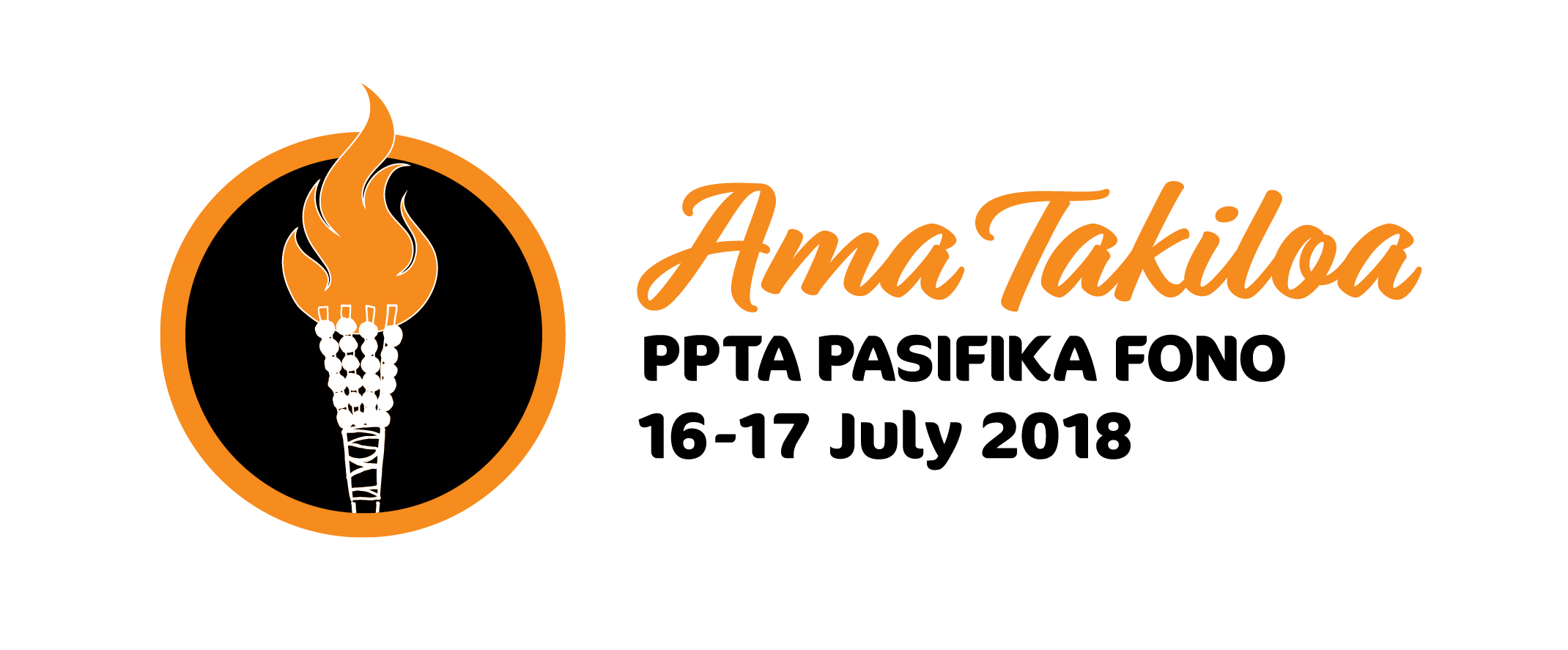 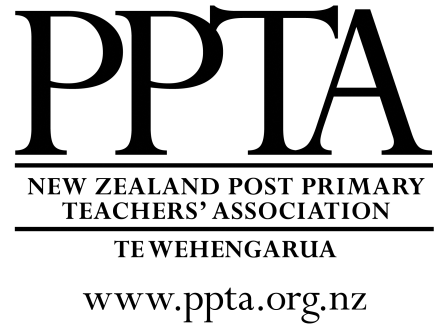 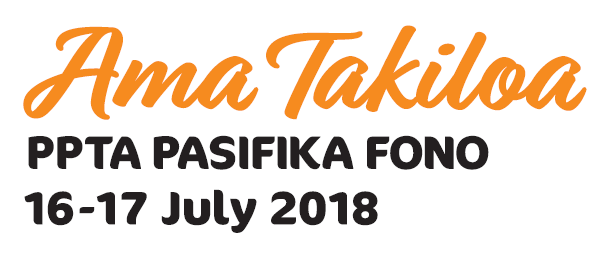 Kia ora, Kia Orana, Talofa lava, Fakalofa lahi atu, Malo e lelei, Taloha ni, Kam na mauri, Ni sa Bula, Namaste, Halo olgeta, Aloha!On behalf of PPTA and Komiti Pasifika I extend a warm welcome to you as you attend this year’s fono – Ama Takiloa.Ama Takiloa (Tonga) Rama Arataki (Cook Islands) Hulu e Hala (Niue) Faamalamalamaina o le ala (Samoa) Taohi te moli ke malama ai te aûala (Tokelau) Na vakararamataki ni Gaunisala (Fiji)The theme of this year’s PPTA Pasifika Fono is “lighting the way” based around the concept of holding a torch to light the path ahead.  The symbol of the torch is commonly used to represent enlightenment and hope.  Indeed, the intention of the conference logo is to call for Pasifika teachers and teachers of Pasifika students to be torch carriers for education in Aotearoa today.PPTA Komiti Pasifika hopes that the conference programme will assist all who attend in being able to light the way for ourselves, our communities and our students.  We have been thoughtful about including speakers and workshops that will enlighten, lift up and give us things to take away that will help us make a positive difference.Without a doubt, “we cannot hold a torch to light another's path without brightening our own” (Ben Sweetland).I look forward to the opportunity of meeting with you and being energised by the light you bring as we participate together in this year’s Fono.  Thank you for giving up your term break time to be here with us.  I am sure it will be time well spent and enjoyed!Kia Manuia!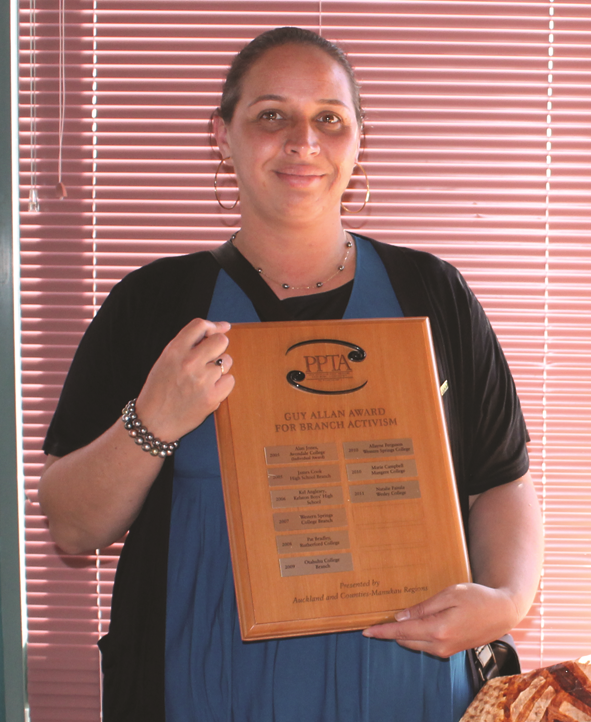 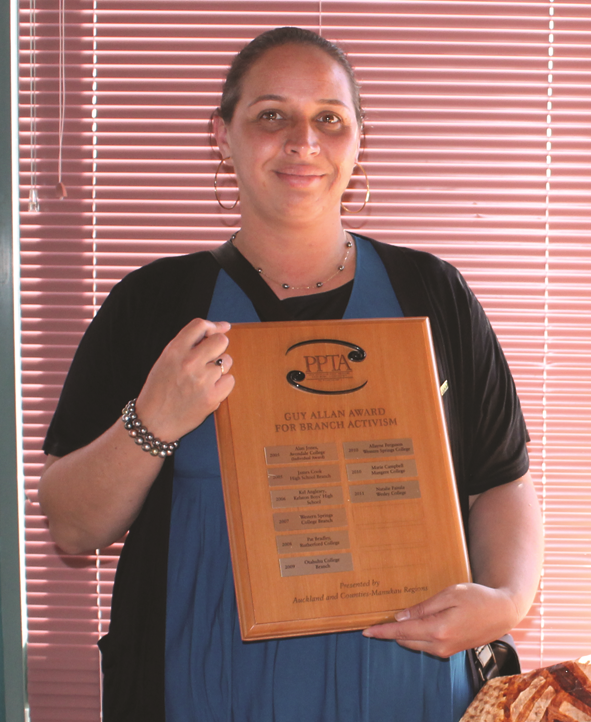 Natalie FaitalaPPTA NATIONAL EXECUTIVE MEMBER FOR KOMITI PASIFIKAProgrammeWelcomeFaumuina To’aletai David Tua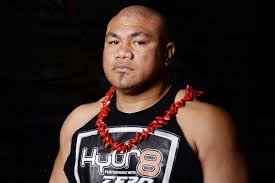 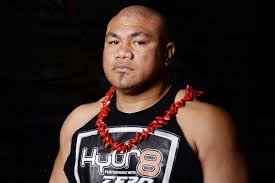 Faumuina To'aletai David Mafaufau Tua, known as David Tua, is a Samoan New Zealander probably best known as an Olympian and former professional boxer who competed from 1992 to 2013.  A highly ranked heavyweight contender for most of his career, Tua was known for his formidable punching power, especially in his left hook, however he was also very active as a community leader and mentor throughout that time and continues to fulfil that role since retiring from the ring.He has an impressive CV in community service including but not limited to, frequently speaking at school, church and community prize-givings.  His David Tua Leaders Programme gives opportunities for troubled youth to share in a supportive environment.  David also works at building safer communities, promoting anti-violence programmes such as White Ribbon and Ko te Kitenga Ho.Healthy lives and healthy families are also an area that he actively supports being a board of trustees’ member on the Healthy Families Board.  His gym actively supports youth who are Not in Education, Employment or Training (NEETS) by partnering with Skills NZ to offer L3 certificate in Sports and Recreation.  Davis is also a Trustee on the Homai Primary School Board of Trustees.  The list of active support that David gives to his communities runs to several pages and he was instrumental along with the Hon Jenny Salesa in calming the opposing factions at the recent Rugby League World Cup.Keynote speakersHon Jenny SalesaAssociate Minister of EducationJenny Salesa is of Tongan heritage and is affiliated to Lotofoa, Ha’apai; Nukualofa, Tonga and Tefisi, Vava’u.  She moved to New Zealand when she was 16 to further her education. She is a graduate of the University of Auckland (BA and LLB).  While there she helped found the Pasific Island Students’ Association (PILSA).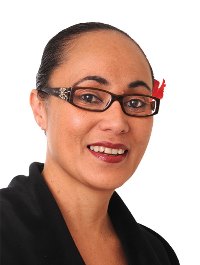 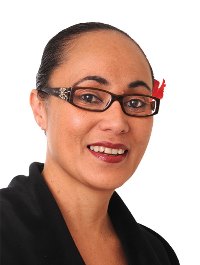 She has over 20 years’ Public Sector experience including at the Ministry of Health, the Ministry for Pacific Island Affairs and the Tertiary Education Commission.She has been the MP for Manukau East since 2014 and is now Minister for Building and Construction, Minister of Ethnic Communities, Associate Minister of Education, Associate Minister of Health and Associate Minister of Housing and Urban Development.She is married to the university academic Toeolesulusulu Damon Salesa.  They have two young daughters.Fa'anana Efeso CollinsAuckland City CouncillorEfeso Collins is of Samoan and Tokelauan descent.  Raised in Otara by immigrant parents, he is the youngest of six children and the first to get a university education.  Efeso is married to Fia, they have a young daughter, and attend a local Samoan church is west Auckland.  He holds the Samoan alii matai title of Fa’anana from the village of Satufia, Satupaitea, Savaii.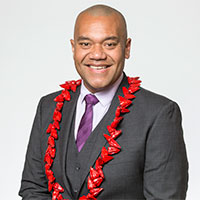 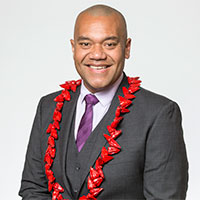 Since 2014 he has been the Auckland City Councillor for the Manukau ward.Efeso is passionate about Pasifika people having a voice in New Zealand and has worked with young people for many years.Vito NonumaloEmerge Aotearoa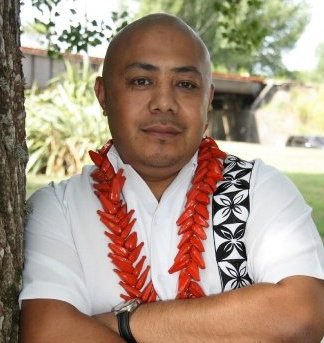 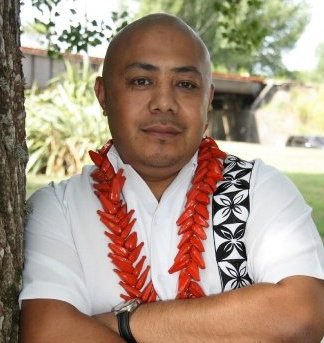 Trained originally as a journalist and broadcaster, Vito Nonumalo joined the Like Minds, Like Mine campaign in 1998 as an advisor and communications consultant. Since then, he has held a number of roles throughout mental health, these include Funding Portfolio Manager for Mental Health & Addictions at Capital & Coast and Canterbury DHBs, General Manager for Pacific Community Health Inc and as a Project Manager and Researcher for Te Pou/Le Va. During his time at Le Va, Vito was responsible for the development of the Real Skills Plus Seitapu Pasifika Cultural Competencies which led to the establishment of Le Va’s Engaging Pasifika training.Vito’s most apt qualification however is his own experience of mental distress and use of services as a young Pasifika person in his early teens through to his 20s, a story that is in part featured on the Depression.org.nz website.Vito is a New Zealand born Samoan and is affiliated to Solosolo, Upolu and Fasito’outa, Upolu.  He was schooled and raised in Wellington and currently lives in Christchurch with his wife and family.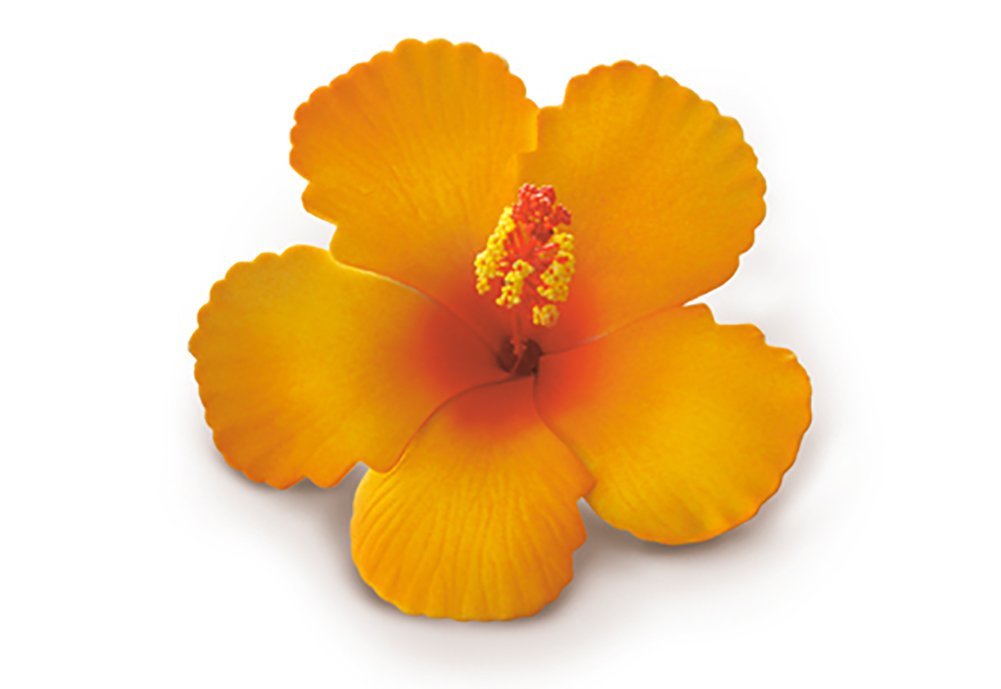 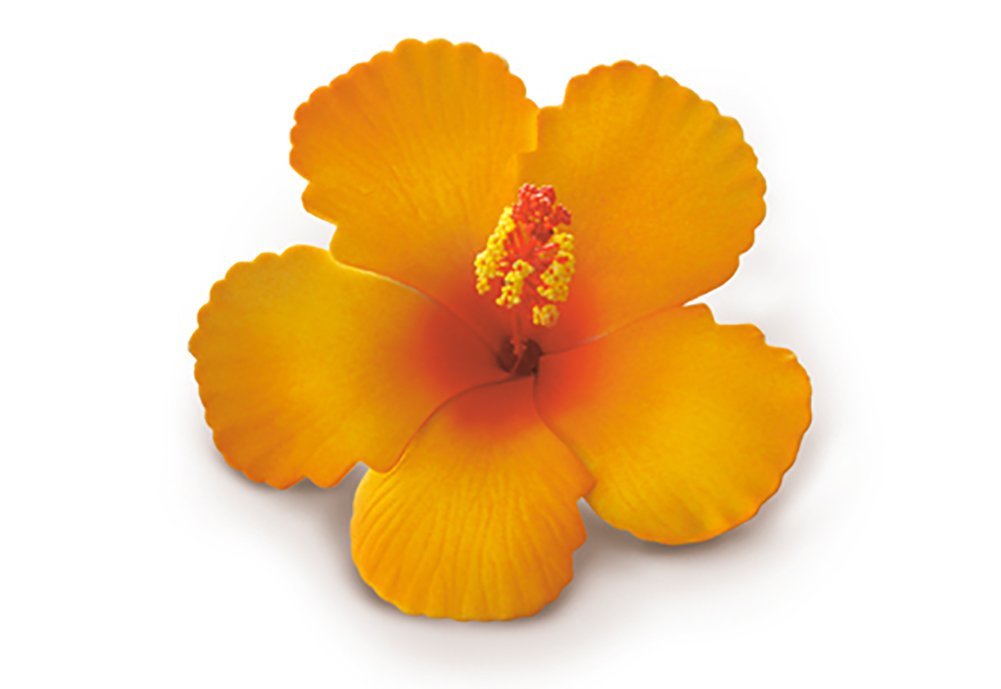 Komiti Pasifika 2018Natalie Faitala  (Area 1 / Chairperson / Executive)	Wesley College, PO Box 58, Pukekohe 2340School ph: 09 237 0224Email: natalie.faitala@gmail.comAlvin Chand  (Area 1) James Cook High School, PO Box 75647, ManurewaSchool ph: 09 268 3950Email: alvinchand54@gmail.com John Pesefea (Area 1)Rotorua Boys’ High School, PO Box 10148, Rotorua Mail Centre, RotoruaSchool ph: 07 348 6169Email: jpesefea@rbhs.school.nz Sinapi Taeao  (Area 2)Sacred Heart College, 65 Laings Road, Lower HuttSchool ph: 04 566 1089Email: taeaos@sacredheartcollege.school.nz Tai Tarai (Area 1)Tokoroa High School, Private Bag, TokoroaSchool ph: 07 886 6109Email: teokotait@tokoroahigh.school.nz Sione Tauveli (Area 2)Makoura College, PO Box 465, MastertonSchool ph: 06 378 6074Email: sione.tauveli@mc.school.nzAndrew Barron (PPTA Field Officer)PPTA Field Office, PO Box 52 006, Auckland 1150Ph: 09 815 8610Email: abarron@ppta.org.nz Doug Clark (PPTA Afvdvisory Officer / Komiti Secretary)PPTA National Office, PO Box 2119, Wellington 6140Ph: 04 913 4229Email: dclark@ppta.org.nz Fono DinnerMonday 16 July, 6.30pmInailau Dance Group	Tatau Dance Group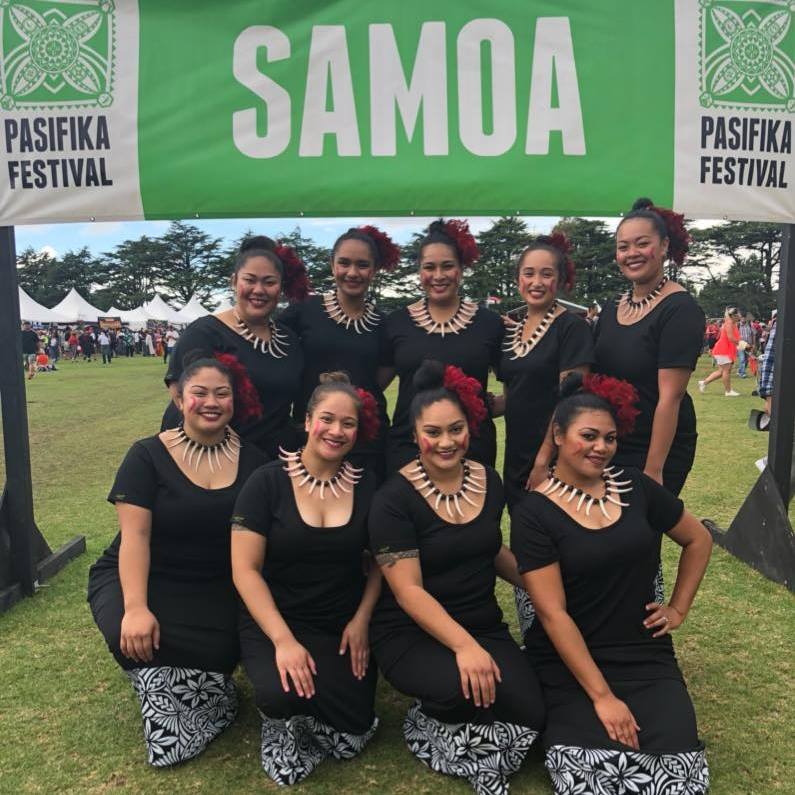 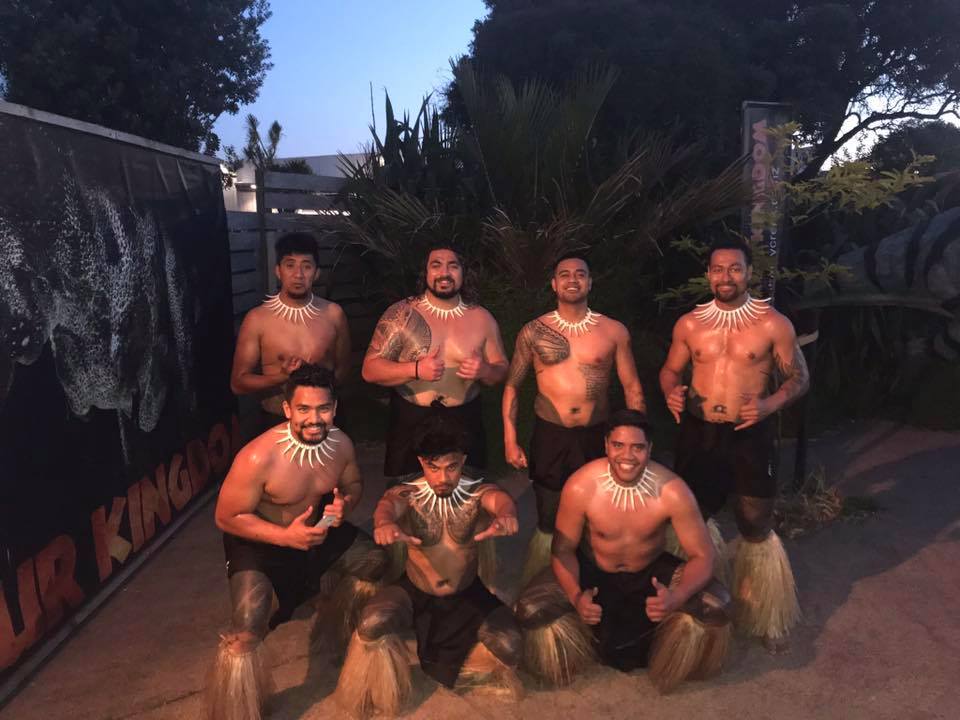 Live band:  20/20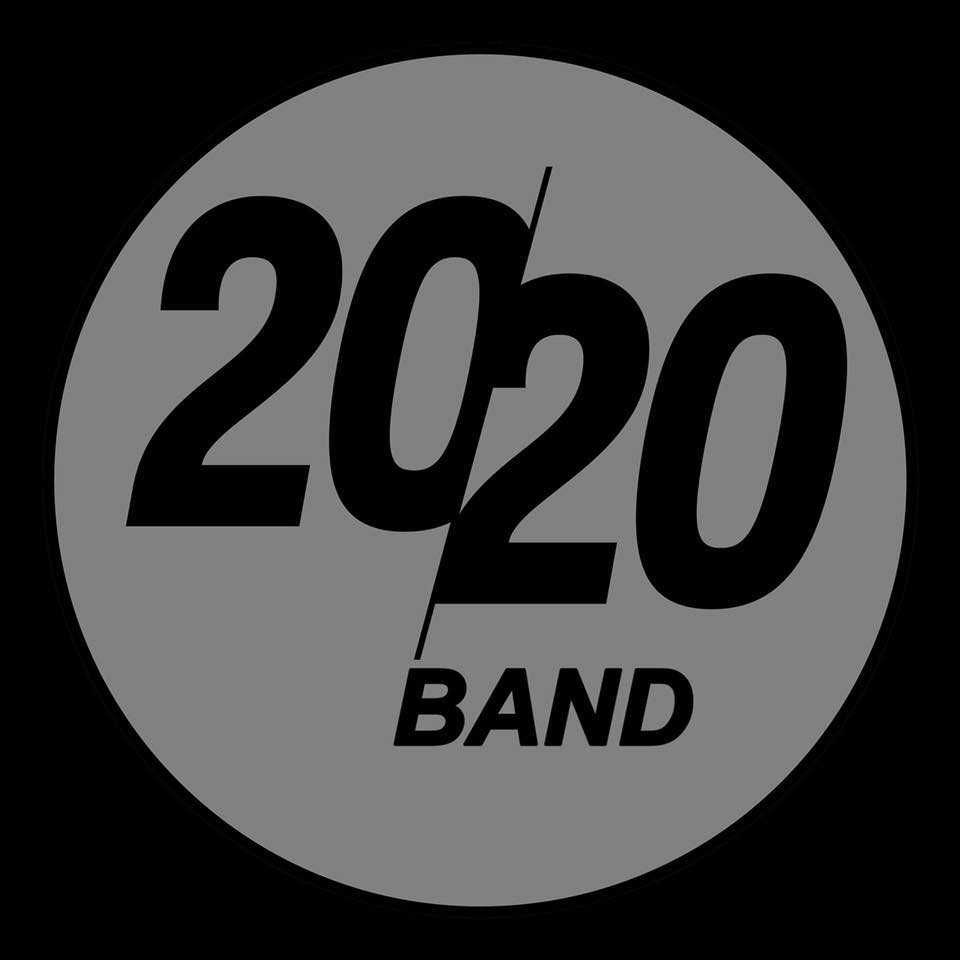 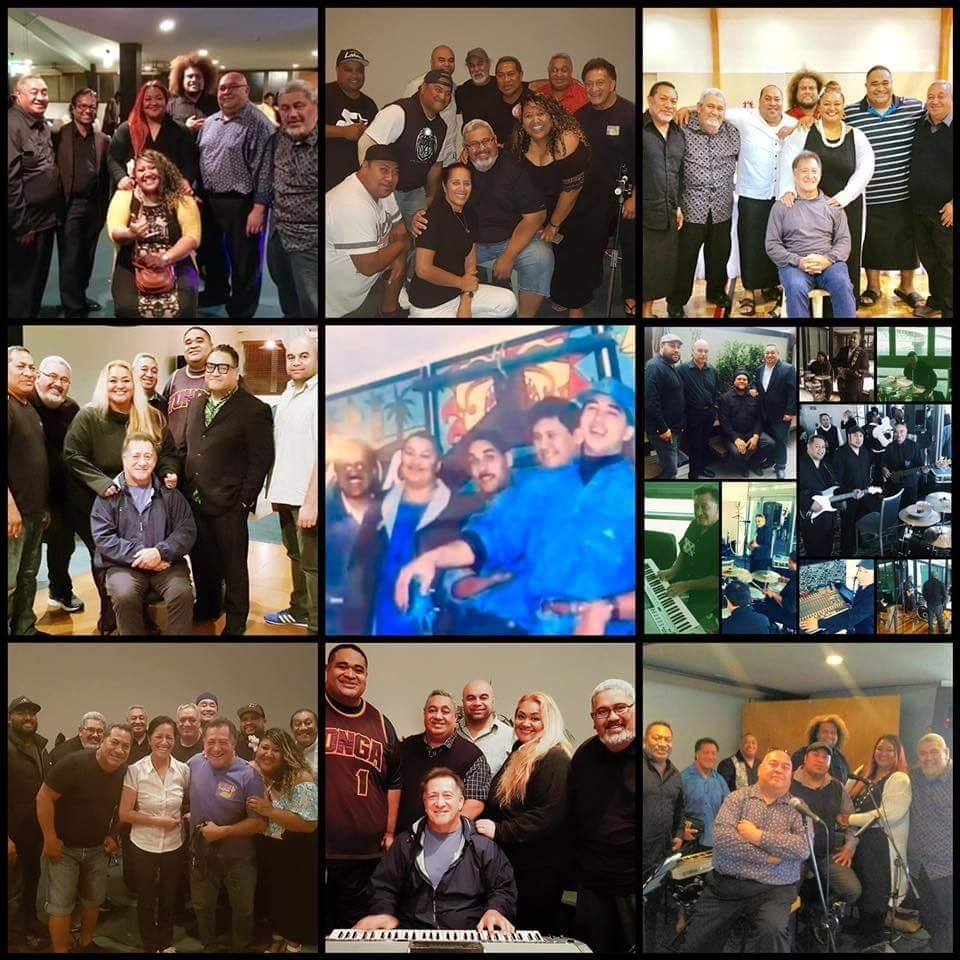 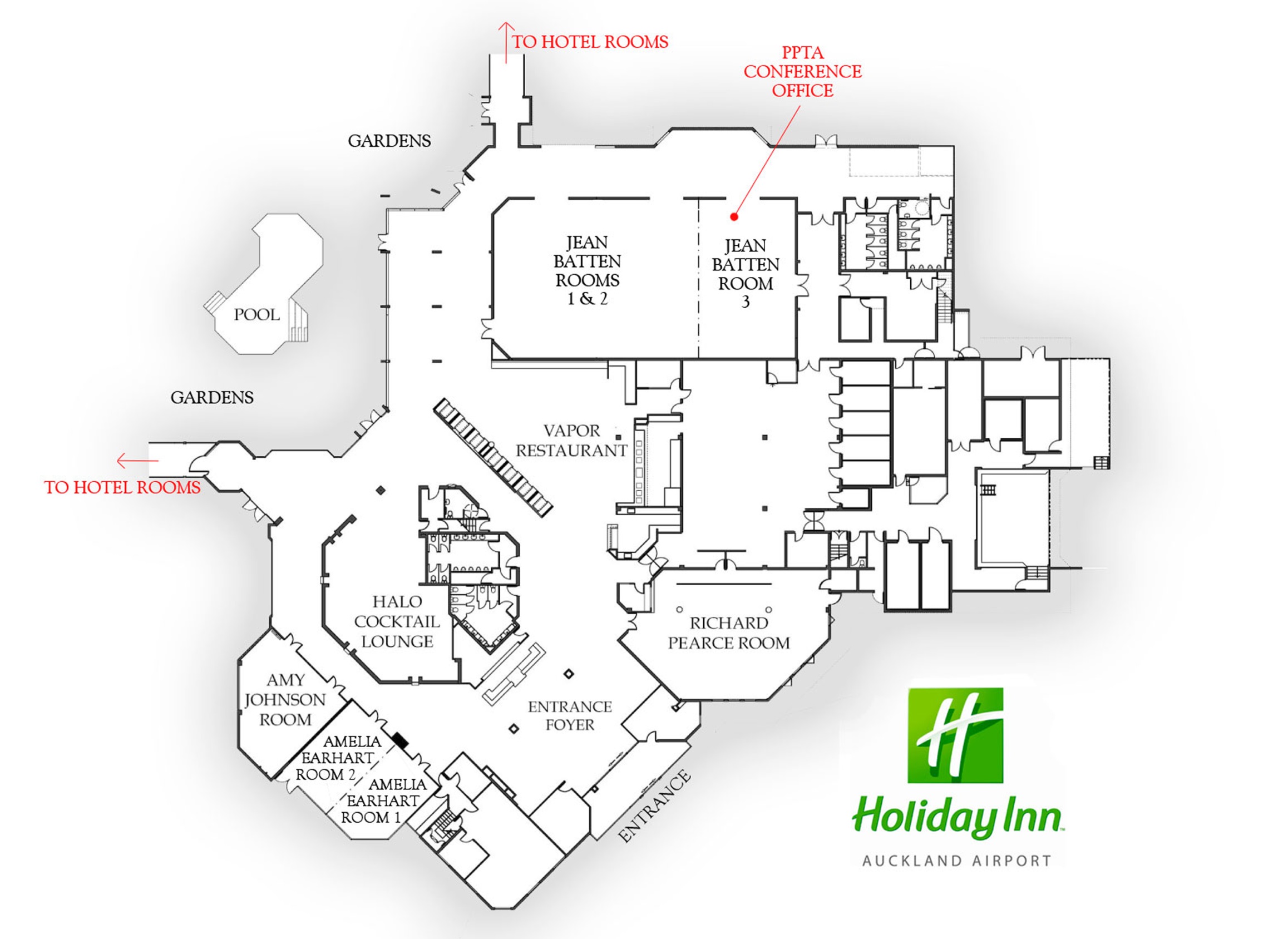 Monday 16 JulyMonday 16 JulyMonday 16 July9.00amRegistrationRegistration9.30amOpening ceremony:Mihi whakatauDevotion:  Rev Ali’itasi Aoina-SalesaSamoan welcome:  Faumuina To’aletai David TuaWelcome:  Jack Boyle, PPTA PresidentOpening ceremony:Mihi whakatauDevotion:  Rev Ali’itasi Aoina-SalesaSamoan welcome:  Faumuina To’aletai David TuaWelcome:  Jack Boyle, PPTA President10.15amMorning teaMorning tea10.45amKeynote speaker 1:	Hon. Jenny Salesa	Associate Minister of EducationKeynote speaker 1:	Hon. Jenny Salesa	Associate Minister of Education11.30amWorkshop 1:  Lighting the way for ourselves Faia’oga manuia!Stressing lessIntroduction to unconscious biasLet your soul glow – self-improvement and effective practiceWorkshop 1:  Lighting the way for ourselves Faia’oga manuia!Stressing lessIntroduction to unconscious biasLet your soul glow – self-improvement and effective practice12.30pmLunchLunch1.30pmKeynote speaker 2:	Fa'anānā Efeso Collins	Auckland City CouncillorKeynote speaker 2:	Fa'anānā Efeso Collins	Auckland City Councillor2.15 pmWorkshop 2:  Lighting the way in our communitiesDesigning Pasifika Community Liaison positionsWhat is Pasifika successEngaging and motivating Pasifika fanau as a non-Pasifika teacherShedding light on the dark areasWorkshop 2:  Lighting the way in our communitiesDesigning Pasifika Community Liaison positionsWhat is Pasifika successEngaging and motivating Pasifika fanau as a non-Pasifika teacherShedding light on the dark areas3.15pmAfternoon teaAfternoon tea3.45pmHealthcare PlusHealthcare Plus3.50pmPPTA Networks updatePPTA Networks update4.10pmPlenary noticesPlenary notices4.15pmFono bingo (followed by free time)Fono bingo (followed by free time)6:00pmDrinksDrinks6.30pmFono dinner with entertainmentFono dinner with entertainmentTuesday 17 JulyTuesday 17 July7.00am-7.45amHulanesian Fitness:  Liz Tupuhi  (Richard Pearse room)9.00amOpening prayer/pese:  Teokotai Tarai9.10amTapasa update9.15amNZQA update9.30amYouth Panel:  Southside Rise10.15amMorning tea10.45amKeynote 3:	Vito Nonumalo	Emerge Aotearoa11.30amMarket PlaceMaking leis, ribbon leis, lolly leisDemonstrating making ei katu (flower head crowns)History and preparation of kava ceremoniesSasa dance for beginners12.00pmMarket Placeswop to second choice12.30pmLunch1.30pmWorkshop 3:  Lighting the way in our classroomsPlanning for university domainsHangi and Umu – integrated NCEA studies and creditsBrown, bilingual, brainy and beautifulTeaching the Pacific Studies standards2.30pmHeads Held High3.15pmCultural performances from market place sessions3.30pmTofa soifua4.00pmAfternoon teaWorkshop 1	Lighting the way for ourselvesMonday 11.30am – 12.30pmTopicPresenterRoomFaia’oga manuia!The way to leadership and authority is through service.  This workshop is to encourage Pasifika teachers to display, demonstrate and role model “the best Pasifika teacher”.Taulapapa Joy TualimaAmy JohnsonStressing lessFun activities for destressing.  Minimising stress helps one to remain resilient which is an important trait for teachers to maintain in their leadership roles at school.Marina Potter and ‘Alisi Tatafu with Toko Tautua studentsRichard PearseIntroduction to unconscious biasUnderstanding unconscious bias is a key step in developing an inclusive workplace.  A burgeoning body of research has empirically demonstrated the existence and prevalence of unconscious bias - unconscious beliefs and attitudes that go beyond our regular perceptions of ourselves and others.The good news is that there are specific tools and strategies that we can employ at both the individual and organisational level to help reduce the impact of unconscious bias and to become more inclusive.Vasa Cynthia CollinsAmelia EarhartLet your soul glow - self-improvement and effective practiceHow do you feel about PLD and its connection to your practice?  Too often we can be bombarded with the latest PLD that your school has signed up for, which may not necessarily fit with your inquiry focus or you may think just adds to your teacher workload.  Are you curious about undertaking further study but don't know what options to take?  The best teacher is one who continues to learn.  This workshop will focus on providing learning strategies for teachers of Pacific learners and what they can do to upskill their practice.  We will also look at ways that you can develop a learning mindset that helps you to elicit success from our Pacific students and ultimately, reinvigorate your passion for teaching to let your soul glow.Aiono Manu Faaea-SemeatuJean Batten 1&2Workshop 2	Lighting the way in our communitiesMonday 2.15pm – 3.15pmTopicPresenterRoomDesigning Pasifika Community Liaison positionsAn interactive workshop to develop criteria, a good job description and expectations for teachers in this proposed new role.Rob WillettsRichard PearseWhat is Pasifika success as Pasifika:  students and parents speakThis workshop will discuss the issue of defining success in Pasifika education.  It is an affirming look at the subject.It will describe a research journey for those who wish to inquire into Pasifika education.  It will suggest a language in which to describe Pasifika success.  It will show practical implications for teachers to light the way for Pasifika success in classrooms.Martyn ReynoldsAmelia EarhartEngaging and motivating Pasifika fânau ako as a non-Pasifika teacherMembers at the workshop will share their knowledge, experience and skills to create tools and resources for teachers to use in the classroom in a secondary age group setting.Brian DunckleyAmy JohnsonShedding light on the dark areasBeginning with my own, and some of my nearest and dearest’s, experiences with the negative aspects of participating in a collectivist Samoan culture.  Personal, and wider observations (of colleagues and researchers), of how similar behaviours are echoed in the Samoan teenage learners of today.Talanoa session – what do teachers at the workshop think about this?  Is it something we can all work together to help address?  If so, how?Natasha Ah TuneJean Batten 1&2Workshop 3	Lighting the way in our classroomsTuesday 1.30pm – 2.30pmTopicPresenterRoomPlanning for university domainsThis is an opportunity for teachers to plan ahead with their extra-curricular and program to support gaining University domains through Dance and Languages, and other subjects.We can share ideas, and standards, programs as to how we can make a greater impact for our students, especially where these subjects are not offered as classes.Teokotai TaraiAmelia EarhartHangi and Umu- integrated NCEA studies and credits Integrating culture into your teaching.  Students getting cross- curricular credits from doing one unit, extending the students, community involvement.Sujata RajagopalRichard PearseBrown, bilingual, brainy and beautiful -  generation B to the power of 4Teaching in the Gate way of South Auckland Mangere, in one of the decile one South Auckland secondary school.  Keep Generation B to the Power of 4- Brown, Bilingual, Brainy and Beautiful students engaged in their learning.  What does this look like?This AKO workshop is based on the premise that shifting teachers’ thinking and practice from a more face-to-face interaction with students, to a blend of this mode plus online learning, sharing other best practice and interactive learning tools, would minimise students’ disengagement in the classroom.This workshop looks at the highs, the lows and our AKO journey of being an AMA in a new leadership role, being part of Teach First programme and what that means to keep passionate as educators, facilitators of learning so we can talanoa.‘Alisi Tatafu, Katalina Ma, To’asavili Telea and Frances McIntoshJean Batten 1&2Teaching the Pacific Studies standardsI have been delivering Pacific Studies for over 10 years now and I have a good deal of experience as to how they can be used to raise Pacific achievement.  They are particularly useful for completing Level 3 and as a vehicle for teaching research skills.  They can be used easily in multi-level teaching.Jeanne LomaxAmy JohnsonMarket PlaceTuesday 11.30am – 12.00pm  and  12.00pm-12.30pmTopicPresenterRoomMaking leis; ribbon leis, lolly leis, flower leis Natalie & SinapiAmelia EarhartDemonstrating making ei katu (flower head crowns)TeokotaiAmy JohnsonHistory and preparation of a kava ceremonyAlvin & SioneJean Batten 1&2Sasa dance for beginnersJohn & NatashaRichard Pearse